"MASTER COMPOSERS"  FESTIVAL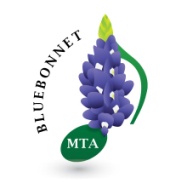 Baroque/Classical Plus ChoiceRomantic/Contemporary Plus Choice Baroque/Classical Plus Choice – November 4 , 2023Deadline for Registration: Wednesday., October 4, 2023Romantic/Contemporary Plus Choice – Saturday, April 6, 2024Deadline for Registration: Wednesday, March 6, 2024On LineCHAIRPERSON Lillian SimmonsENTRY FEES$ 20.00 per student (BMTA Members)$25.00 per student (Non-BMTA Members)Teacher Requirements:Print one Registration Form.  Print one Critique sheet per student.Complete the Registration Form with the names of all students participating in the festival.  List all students in alphabetical order, last name first.Complete one Critique Sheet per student.  List the piece and composer, the length of study, age of student.  Only one Romantic or Contemporary piece is required. Include number of minutes required, including musicianship.  And a piece of student's choice. To complete form in your computer: First, Save critique sheet in your word processing format or program.
Then, Insert your information. Underline your information. You may use a large font for student's name. Please do not let the judge's signature spill onto the next page. Delete blank lines if you need to. Make a copy of the Registration Form for your records.Mail the completed Registration Form to chairman by the deadline , copy of registration and critique sheets to judge or bring to that month's meeting.Make check payable to Bluebonnet MTA.           2.  Include the number of students on the check.	3.  Mail check and copy of registration to treasurer :	  Martha Vallee.For On Line Festivals, check the On Line Events page.Revised May 6, 2023